UNIVERSIDAD DE PUERTO RICORECINTO DE RIO PIEDRASFACULTAD DE EDUCACION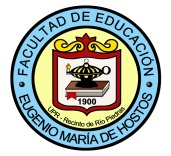 Bachillerato en Artes en Educación Secundaria  BIOLOGIA126 Total de créditos                                                                                                                                                                                                                                    2012-2015*Los estudiantes serán evaluados  en estos cursos de acuerdo a la puntuación de aprovechamiento en el College  Board en español e inglés.**Requisito Certificación de Maestros  del DE (Reglamento 2012)De acuerdo con los resultados en la prueba de aprovechamiento en matemática del College Board y de los resultados de la prueba de ubicación en matemática que ofrece la Facultad de  Ciencias Naturales el estudiante será ubicado en el curso de matemática que le corresponda.  Es posible que antes de poder tomar MATE 3151 sea necesario que tome el curso MATE 3023, 3024 ó 3018 (Precálculo) y/o MATE 3001 o ambos.Se requiere que el estudiante tenga y evidencie alguna experiencia de investigación científica en algunos de los cursos que tome en Ciencias Naturales. Debe consultar a su asesor académico.                                                                                                                                                 B.A. Educación SecundariaBIOLOGIA43crs	Cursos de Educación General6	Español*6	Inglés*6	Ciencias Sociales	6	Ciencias Naturales (3crs en CIBI y  3crs en CIFI) 4	MATE 3151 (Pensamiento Lógico Matemático)6 	Humanidades6	Literatura3	Arte44crs	Cursos Medulares3	FAED 4001, 4002, 4003			Seminario Reflexivo I, II, III3	EDFU 3011					Fundamento del Desarrollo Humanos3	EDFU 3012					Fundamento de la Psicología Educativa3	EDFU 3007					Fundamentos Sociales de la Educación3	EDFU 4007					Principios de Investigación3	EDFU 4019					Fundamentos Filosóficos de la Educación3	EDFU 3013					Evaluación del Aprendizaje4	EDPE 4116					Teoría y Metodología de Enseñanza de la Ciencia en la Escuela Superior3	EDPE 4255					Artes del Lenguaje en las Áreas Curriculares3	EDES 4006					Naturaleza y Necesidades de los Educandos Excepcionales3	TEED 3018					Integración de la tecnología y el uso de la computadora en el currículo del nivel secundario3	HIST _____				Historia de Puerto Rico4	EDPE 4348					Práctica en Enseñanza de Biología en el Nivel Secundario3	HIST ____**				Electiva Historia de Estados Unidos33crs	Cursos de Concentración 4	BIOL 3101	   ó    BIOL 3102			Biología General I ó II4	BIOL 3410     ó    BIOL 3425			(Biología Organismal o Biología Organismal Vegetal)3	BIOL 3111					Ecología3	BIOL 3349					Genética3	FISI 3011       ó     				Física Universitaria	FISI 3001					Física General I1	FISI 3013	   ó				Laboratorio Física	FISI 3003					Laboratorio Física8	QUIM 3001  -  3002				Química General I y II3	Electivas Biología				(Humana, Microbiología, Inmunología)1	Laboratorio				(Ecología, Genética, Biotecnología)3	Curso de Estadística6crs	Electivas Libres126	Total de créditos Programa de Bachillerato*Los estudiantes serán ubicados en estos cursos de acuerdo a la puntuación de Aprovechamiento Académico en el College Board en Español e Inglés.**Requisito para la Certificación de Maestros del DE (Reglamento 2012).Además de la preparación académica y profesional requerida, así como otros requisitos, se ha propuesto que todo aspirante deberá tener un índice académico general y de concentración, según se indica a continuación:septiembre 2012-2015CréditosCursos RequeridosCursos RequeridosCursos RequeridosPre-RequisitosPRIMER AÑOPRIMER AÑOPRIMER AÑOPrimer SemestrePrimer SemestrePrimer Semestre3ESPA*Español Básico IEspañol Básico I3INGL*Inglés Básico IInglés Básico I3EDFU 3011Fundamento Desarrollo HumanoFundamento Desarrollo Humano3CIBICiencias BiológicasCiencias Biológicas4____Pensamiento Lógico Matemático (Cálculo I)Pensamiento Lógico Matemático (Cálculo I)MATE 3023-3024 ó 3018 (Precálculo)Segundo SemestreSegundo SemestreSegundo Semestre3ESPA*Español Básico IIEspañol Básico II3INGL*Inglés Básico IIInglés Básico II3CISO 3121Ciencias SocialesCiencias Sociales3HUMAHumanidadesHumanidades3CIFICiencias FísicasCiencias Físicas3EDFU 3012Fundamentos de la Psicología EducativaFundamentos de la Psicología EducativaEDFU 30111FAED4001Seminario Reflexivo Profesional ISeminario Reflexivo Profesional IConcurrente con EDFU 3012SEGUNDO AÑOSEGUNDO AÑOSEGUNDO AÑOPrimer SemestrePrimer SemestrePrimer Semestre3HUMAHumanidadesHumanidades3EDFU 3013Evaluación del AprendizajeEvaluación del AprendizajeEDFU 3011 y EDFU 30124QUIM 3001Química GeneralQuímica GeneralPre-Cálculo (MATE 3023-3024 ó 3018)3CISO 3122Ciencias SocialesCiencias Sociales31FISI 3011  ó FISI 3001FISI 3013   ó  FISI 3003Física Universitaria I   ó   Física General ILaboratorio Física IFísica Universitaria I   ó   Física General ILaboratorio Física ICálculo ISegundo SemestreSegundo SemestreSegundo Semestre3TEED 3018Integración de la tecnología y el uso de la computadora en el currículo del nivel secundarioIntegración de la tecnología y el uso de la computadora en el currículo del nivel secundario4BIOL 3101   ó  BIOL 3102Biología General I  Biología General IIBiología General I  Biología General IIQUIM 30013EDFU 3007Fundamentos Sociales de la EducaciónFundamentos Sociales de la Educación4QUIM 3002Química General Química General QUIM 30013_____Electiva LibreElectiva LibreTERCER AÑOTERCER AÑOTERCER AÑOPrimer SemestrePrimer SemestrePrimer Semestre3_____Curso de Estadísticas (MATE 3101 ó  MATE 3026)Curso de Estadísticas (MATE 3101 ó  MATE 3026)MATE 3023-3024 ó MATE 3018BIOL 3410   ó   BIOL 3425Biología Organismal Vegetal Biología Organismal AnimalBiología Organismal Vegetal Biología Organismal AnimalBIOL 3101 y 3102BIOL 3101 y 31023BIOL 3349Genética y EvoluciónGenética y EvoluciónBIOL 3101 y Estadística3EDFU 4007Principios de InvestigaciónPrincipios de Investigación1Laboratorio (Ecología, Genética o Biotecnología)Laboratorio (Ecología, Genética o Biotecnología)3________LiteraturaLiteratura3EDES 4006Naturaleza y Necesidades de los Educandos ExcepcionalesNaturaleza y Necesidades de los Educandos ExcepcionalesSegundo SemestreSegundo SemestreSegundo Semestre3BIOL 3111EcologíaEcologíaBIOL 3101  y  BIOL 3410   ó   BIOL 3425 3HIST ____Historia de Puerto RicoHistoria de Puerto Rico3_____Electiva Dirigida BiologíaElectiva Dirigida Biología3_____LiteraturaLiteratura3EDFU 4019Fundamentos Filosóficos de la EducaciónFundamentos Filosóficos de la EducaciónCUARTO AÑOCUARTO AÑOCUARTO AÑOPrimer SemestrePrimer SemestrePrimer Semestre41EDPE 4116FAED 4002EDPE 4116FAED 4002 Metodología de la Enseñanza de la Ciencia en la Escuela Secundaria.  (Es requisito asistir a Zona de Talleres de Escritura)Seminario Reflexivo Profesional II85% cursos de la concentración aprobados con C o más, cursos de educación general, medulares/profesionales y Faed 4001 Concurrente con EDPE 41163HIST ____**HIST ____**Electiva en Historia de Estados Unidos3EDPE 4255EDPE 4255Artes del Lenguaje en las áreas curriculares3________ArteSegundo SemestreSegundo SemestreSegundo Semestre41EDPE 4348FAED 4003Práctica en Enseñanza de Biología en el Nivel SecundarioSeminario Reflexivo Profesional IIIPráctica en Enseñanza de Biología en el Nivel SecundarioSeminario Reflexivo Profesional IIIEDPE 4116 y el 95% de los cursos aprobadosConcurrente con EDPE 4348 (Prerrequisitos: FAED 4001 y FAED 4002)3____Electiva LibreElectiva LibreAÑO ESCOLARINDICE ACADEMICO GENERAL Y DE CONCENTRACION O ESPECIALIDAD (ESCALA 0.00 – 4.00)2009 hasta el 30 de junio de 20132.501 de julio 2013 hasta el 30 de junio 20162.801 de julio de 2016 EN ADELANTE3.00